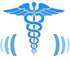 اطلاعات مجری طرحپیام پژوهشی مستخرج از طرحانتخاب درست گروه مخاطبگزارش نهایی طرح و مقاله منتشر شده پیوست گردد.طرح هایی که قابلیت تولید پیام و محصولات مفید برای مخاطبین را داشته باشند، شامل حمایت های ....................................................................................................................................................می شوند.                                                                                                                      امضاء ناظر طرحنام و نام خانوادگی:تخصص:مرتبه علمی:گروه آموزشی/مرکز تحقیقات:کد طرح:مردمآیا این طرح برای زندگی روزمره مردم دارای پیام بهداشتی یا درمانی است؟ارائه کنندگان خدمات بهداشتی درمانی مانند کارکنان، پزشکان و ...آیا این پیام در نحوه ارائه خدمات تغییر ایجاد می کند؟مدیران، سیاست گذاران، برنامه ریزانآیا پیام تحقیق در سیاست های کلان سازمان، اداره، وزارتخانه و کشور تاثیرگذار است؟آیا منافع و مضرات طرح شفاف هستند؟آیا پیام تحقیق منافعی از نظر هزینه، کارایی و بهره وری برای گروه مخاطب مذکور دارد؟برای ارتباط با مخاطب از چه روشی توصیه می شود؟تشکیل جلسه با مخاطبینتهیه گزارش برای رسانه هاتهیه و انتشار پیام یک صفحه ای به مخاطبینتدوین جزوه آموزشیتدوین راهنماهای بالینیبرگزاری سمینار یا کارگاه های آموزشیبرگزاری نشست رسانه ایسایر موارد.......بودجه درخواستی برای انجام موارد فوق و پیاده سازی طرح ترجمان دانش کافی است؟